	   Le passé composé – Verbes réfléchis		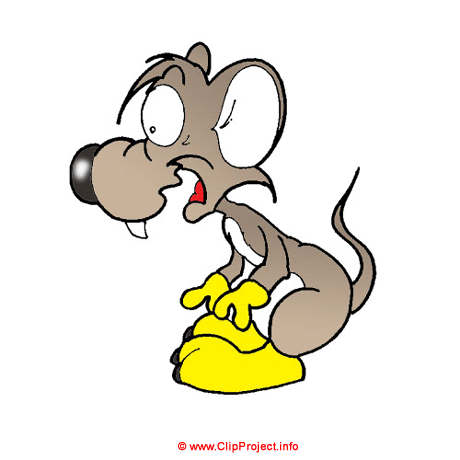 A/  Mettez les verbes au passé composé – attention à l’accord! Se laver – tu ♀				8.   S’endormir – vous ♀Se peigner – ils				9.   Se rendre – ellesSe sentir – nous ♀				10.  Se coucher – nous ♂S’arrêter – elle				11.  Se réveiller – tu ♂Se lever – je ♂				12.  Se concentrer – ilsSe brosser – elles				13.  Se tromper – je ♀Se fâcher – il				14.  Se reposer – vous  ♂B/  Formez quatre phrases au passé composé.  Choisissez la forme correcte du verbe et un élément de chaque colonne.1.2. 3.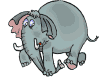 4.Suzannes’est fâchédans la classepour acheter une orangeles garçonsme suis reposéedevant le miroirde téléphoneNouss’est peignéede numérodans la salle de bainJe se sont trompéssur le sofapendant le film nous sommes endormisà la partydevant la télé